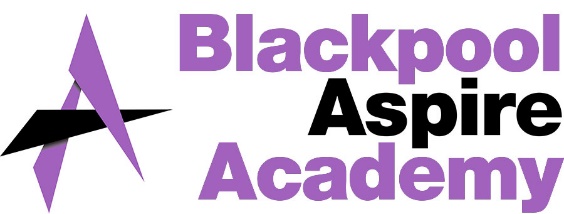 For more apprenticeship opportunities, or to explore any of these options more closely, go tohttps://www.gov.uk/apply-apprenticeship APPRENTICESHIP VACANCIES – Fylde areaAPPRENTICESHIP VACANCIES – Wider area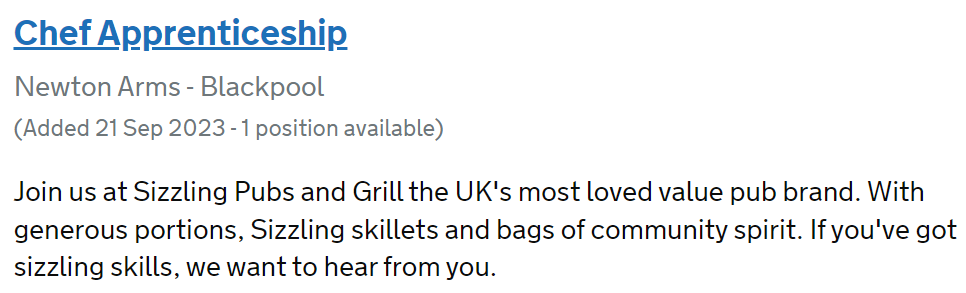 Closing date: 19th October 2023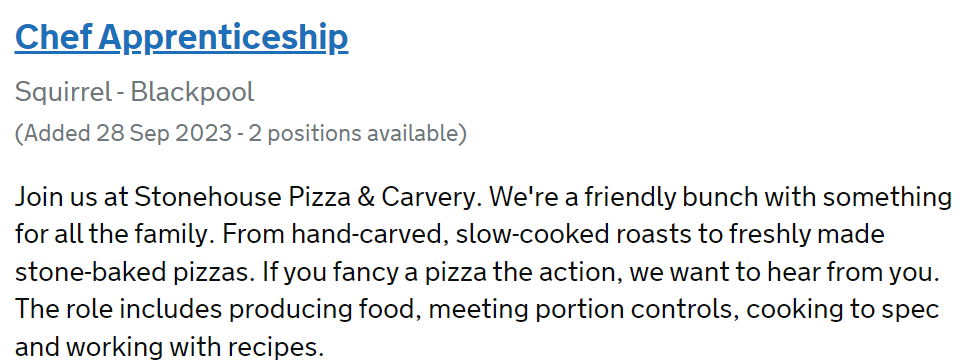 Closing date: 26th October 2023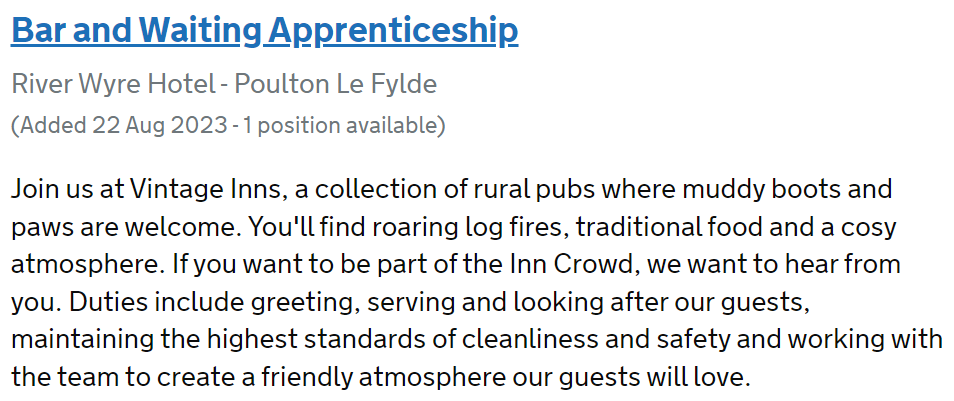 Closing date: 18th October 2023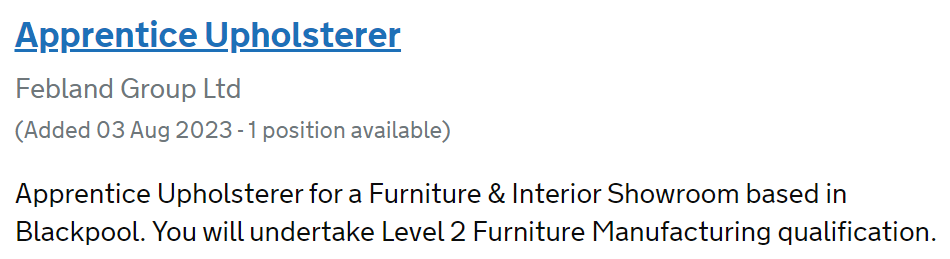 Closing date: 2nd November 2023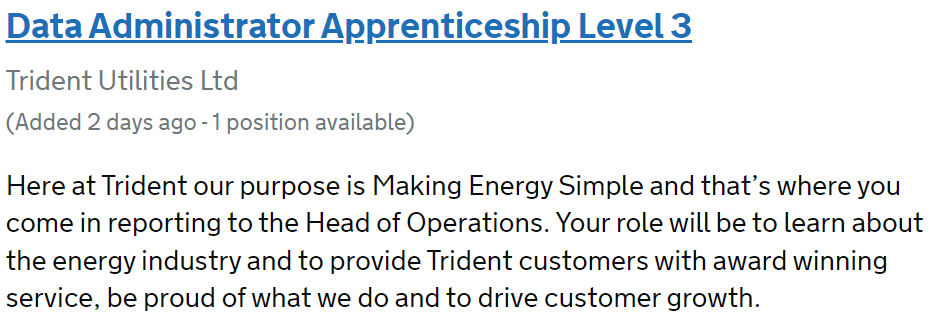 Closing date: 18th November 2023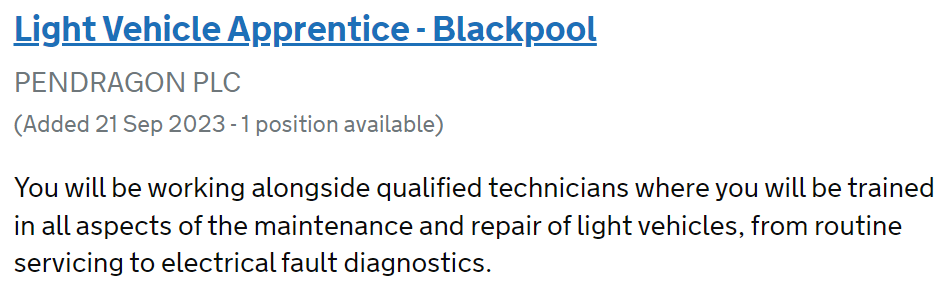 Closing date: 30th November 2023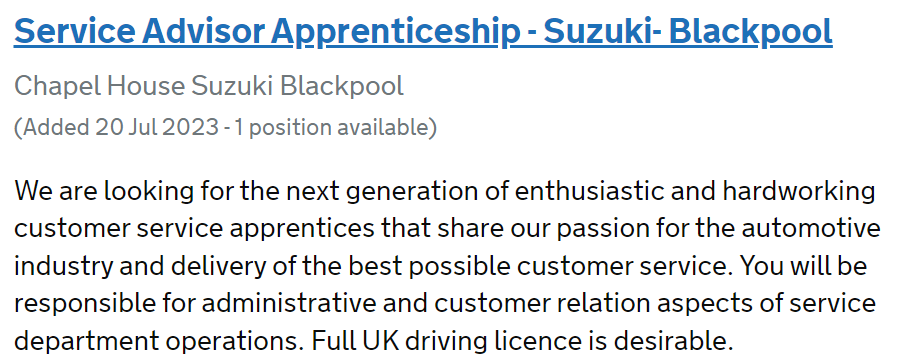 Closing date: 2nd December 2023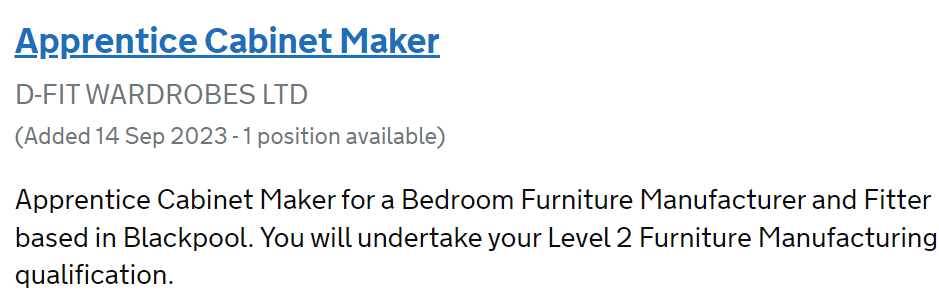 Closing date: 13th December 2023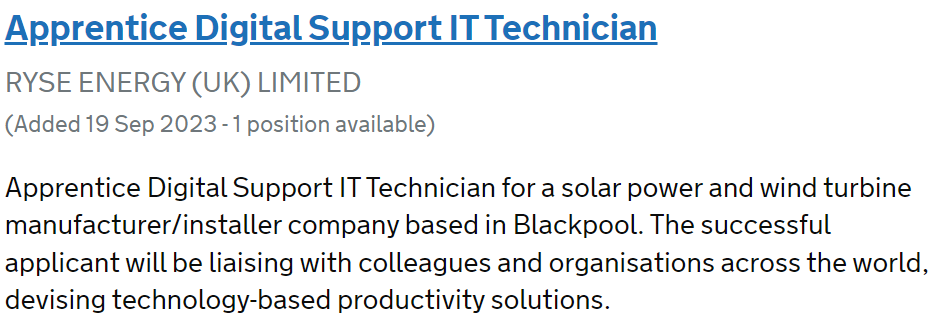 Closing date: 18th December 2023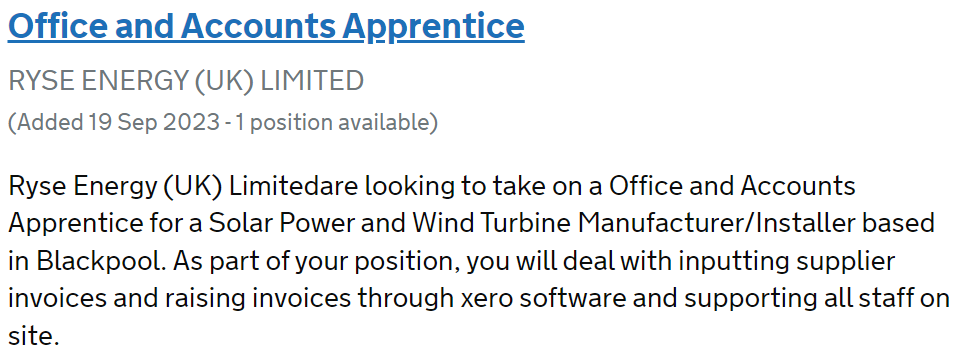 Closing date: 18th December 2023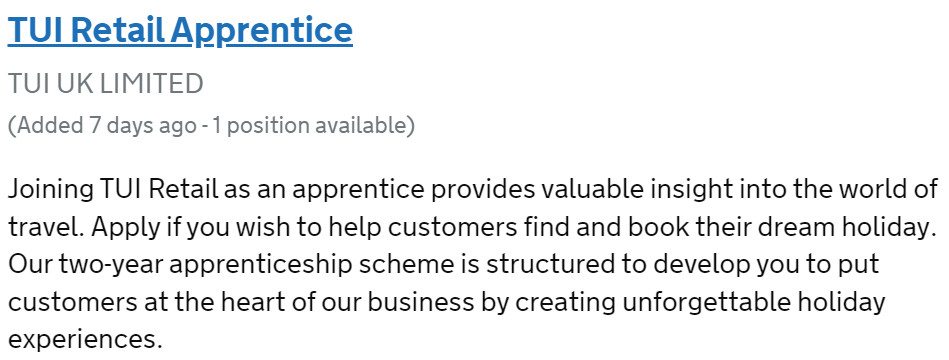 Closing date: 18th October 2023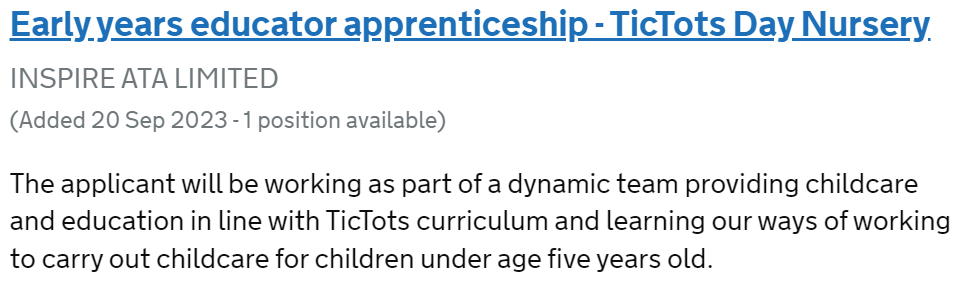 Closing date: 20th October 2023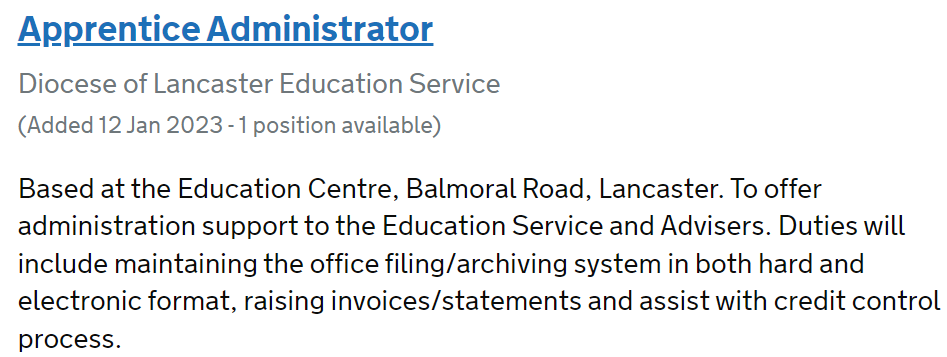 LancasterClosing date: 11th November 2023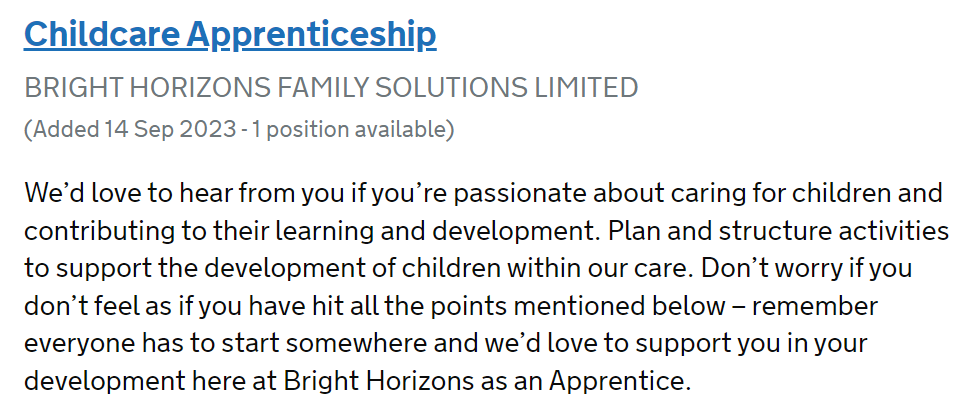 LancasterClosing date: 20th October 2023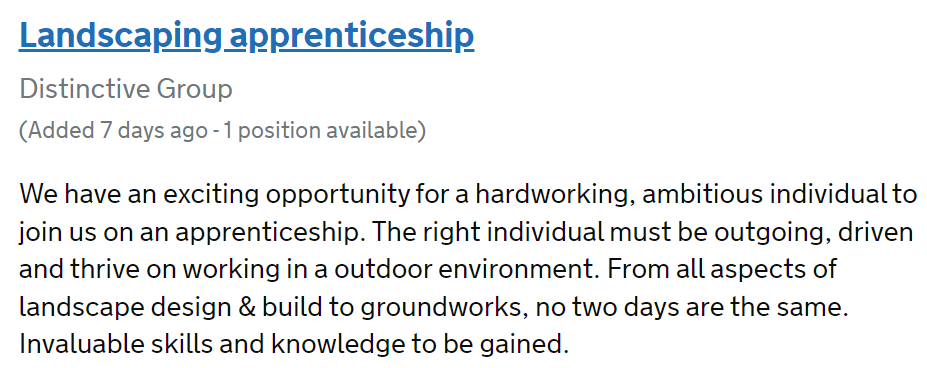 LancasterClosing date: 31st October 2023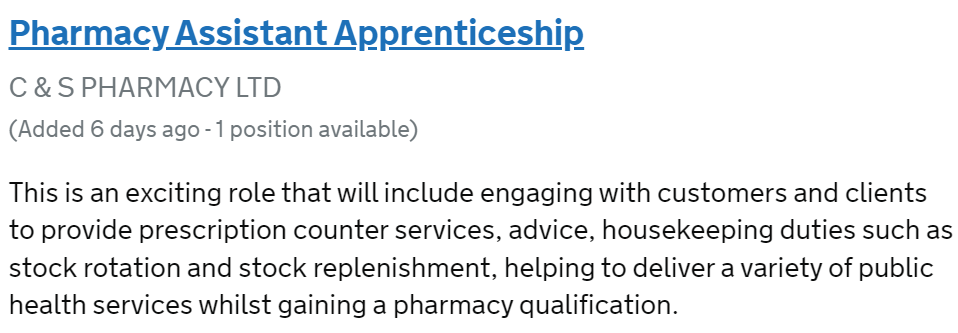 PrestonClosing date: 22nd November 2023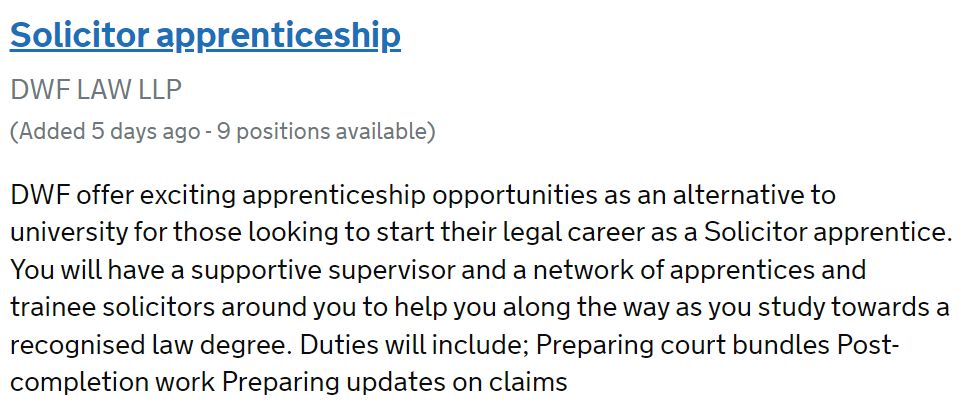 ManchesterClosing date: 23rd February 2023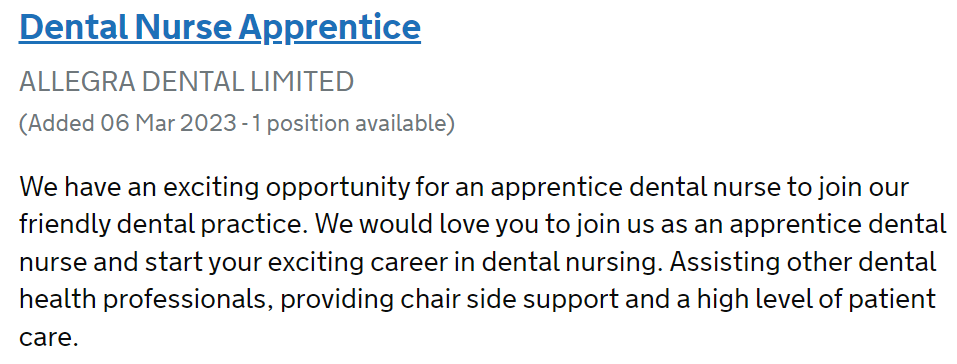 ManchesterClosing date: 29th November 2023